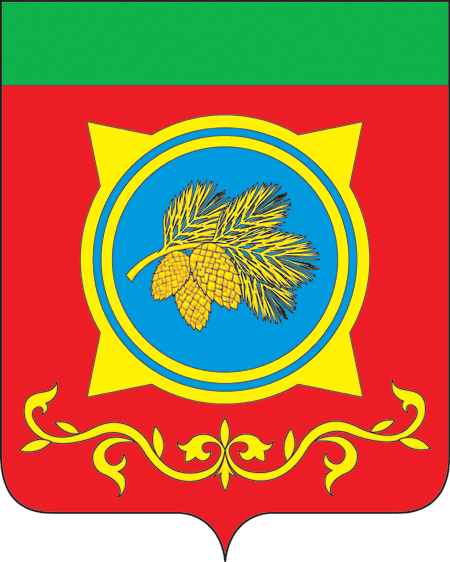                                                         Российская ФедерацияРеспублика ХакасияАдминистрация Таштыпского районаРеспублики ХакасияПОСТАНОВЛЕНИЕ 17.02.2021 г.                                              с.Таштып                                                  №     66О порядке действий при обнаруженииотходов I и II классов опасности (предметов, участков местности, которые могут представлять опасность радиационного, химического,биологического (РХБ) и ртутьсодержащих веществ)Во исполнение Федеральных законов "О защите населения и территорий от чрезвычайных ситуаций природного и техногенного характера" от 21.12.94 года N 68-ФЗ, "Об отходах производства и потребления" от 24.06.98 года N 89-ФЗ, постановления Правительства РФ "О единой государственной системе предупреждения и ликвидации чрезвычайных ситуаций" от 05.11.95 года N 1113 и в целях упорядочения действий служб, организаций и учреждений Таштыпского района при обнаружении предметов (веществ), которые могут представлять опасность РХБ характера на территории Таштыпского района,
руководствуясь п.7, п.21 ч.1 ст.8,  п.3 ч.1 ст.29 Устава муниципального образования Таштыпский район от 15.11.2005 г., Администрация Таштыпского района постановляет:1. Утвердить порядок действий служб, организаций, учреждений и глав сельсоветов района при обнаружении отходов I и II классов опасности (предметов, участков местности, которые могут представлять опасность РХБ и ртутьсодержащих веществ) на территории Таштыпского района (приложение 1).2. Утвердить состав оперативной группы для организации работ по обеспечению безопасности населения в зоне обнаружения отходов I и II классов опасности (приложение 2).3. Отделу по делам гражданской обороны, чрезвычайных ситуаций и мобилизационной работе Администрации Таштыпского района (В.В.Сипкину) до 1 июня 2021 года организовать взаимодействие со специализированными организациями по заключению договора.4. Финансирование мероприятий по сбору, транспортированию, хранению, нейтрализации (утилизации) предметов (веществ), которые могут представлять опасность радиационного, химического, биологического и ртуть содержащего характера осуществлять за счет жилищно – коммунальных, других организаций, учреждений и сельсоветов Таштыпского района, на территории которых они обнаружены, а также за счет средств предусмотренных в бюджете района на предупреждение и ликвидацию чрезвычайных ситуаций.5. Контроль за исполнением настоящего постановления оставляю за собой.Глава Таштыпского района                                                                         А.А.Дьяченко                                                                                                    Приложение  1                                                                                 к постановлению Администрации                                                                                 Таштыпского района                                                                                 17.02.2021 г. № 66                           Порядок действий служб, организаций, учреждений и глав сельсоветов района при обнаружении отходов I и II классов опасности (предметов, участков местности, которые могут представлять опасность РХБ и ртутьсодержащих веществ) на территории Таштыпского района 1. Руководители объектов экономики, учреждений, служб района и главы сельсоветов при обнаружении предметов, веществ, которые могут представлять опасность РХБ характера обязаны:1) Немедленно сообщают оперативному дежурному единой дежурно-диспетчерской службы (ЕДДС) (тел. 2-14-19, 2-21-01 или 112));2) До прибытия оперативных групп Администрации Таштыпского района  организуют ограждение (оцепление) места обнаружения с целью не допустить поражения населения.2. Оперативный дежурный ЕДДС докладывает председателю КЧС Таштыпского района (начальнику отдела по делам ГО, ЧС и МР Администрации Таштыпского района) и  по их распоряжению направляет оперативную группу на место обнаружения предметов, веществ РХБ характера.3. Оперативная группа по прибытию на место обнаружения предметов, веществ РХБ и ртутьсодержащих веществ, определяет уровень зараженности (загрязненности) территории и зону опасного  участка местности и организует:Выставление вешек (табличек),  ограждения (оцепления), охрану опасного участка местности и патрулирование, с целью не допущения населения и животных;Оповещение населения;  Выносит предложение о вводе локальной чрезвычайной ситуации. Организует взаимодействие со специализированными организациями на проведение работ по сбору, утилизации предметов, веществ РХБ характера и проведение работ по обеззараживанию помещений и участков местности.             4. После проведенных работ специализированными организациями по сбору, утилизации и обработки участка местности (помещения), снимаются ограничения.             5. Учет и контроль выполненных работ по сбору, утилизации отходов I и II классов опасности (предметов, участков местности, которые могут представлять опасность РХБ и ртутьсодержащих веществ) и обработки участка местности (помещения) возлагается на начальника отдела по делам ГО, ЧС и МР Администрации Таштыпского района.Начальник общего отдела                                                                          Е.Т.Мамышева
                                       Приложение  2                                                                                 к постановлению Администрации                                                                                 Таштыпского района                                                                                 17.02.2021 г. № 66                            Состав оперативной группы для организации работ по обеспечению безопасности населения в зоне обнаружения отходов I и II классов опасности  
Начальник общего отдела                                                                          Е.Т.Мамышева№ ппСостав группыДолжность и организацияКоличество человекПримеча-ние1.Руководитель группыНачальник отдела ГО, ЧС и МР Администрации Таштыпского района12.Член группыГлава сельского совета  (на территории которого обнаружены отходы)13.Член группыРуководитель организации, учреждения (на территории которого обнаружены отходы)14.Член группыХимик-разведчик (от Отд.МВД России по Таштыпскому району)2Пост РХР5.Член группыНачальник ПЧ-61- заместитель начальника ОПС-6 ГУ РХ «Противопожарная служба» 16Член группыВетеринарный врач (эпизоотолог) ГУ РХ «Таштыпская ветстанция»1